University Governance SupportSection I/3 – Diversity and Equal Opportunities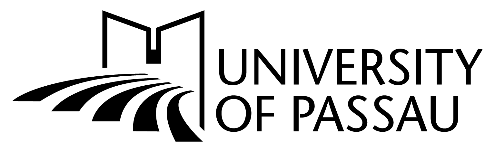 University of Passau · 94030 Passau · GermanyConsent to disclosure of your data to implement measures under the new German 
Maternity Protection Act (‘Mutterschutzgesetz’)I,             (full name), born on       (DD/MM/YYYY), hereby give the University of Passau my consent to disclose my personal data to the extent required to carry out the measures under the new Maternity Protection Act, which has been in force since 1 January 2018. This applies in particular to communicating with the individual lecturers for the purpose of preparing a specific risk assessment profile in connection with each course. The University will not divulge information beyond this scope. I may withdraw my consent at any time in the future. We wish to inform you of your rights under the General Data Protection Regulation (GDPR): You have the right of access (art. 15), right to rectification (art. 16), right to erasure (art. 17), right to restriction of processing (art. 18) and the right to data portability (art. 20). Furthermore, you have the right to object to the processing of your personal data. If you have any question on how your data is processed by the University of Passau, please address your enquiry to the Data Protection Officer of the University of Passau. Additionally, you may lodge a complaint with the Bavarian State Commissioner for Data Protection:Bayerischer Landesbeauftragter für den DatenschutzPostal address: Postfach 22 12 19, 80502 MünchenStreet address: Wagmüllerstrasse 18, MunichPhone +49 89 2126720Fax +49 89 21267250E-mail: poststelle@datenschutz-bayern.de________________________________        _____________________________________Place, date                                                          Pregnant/breastfeeding student’s signatureMs 
     FromMarie-Helene Wünsch+49 851 509 1026Ms 
     E-mailfamilienservice
@uni-passau.deMs 
     Date4 May 2020